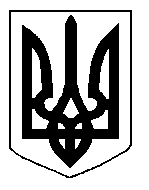 БІЛОЦЕРКІВСЬКА МІСЬКА РАДА	КИЇВСЬКОЇ ОБЛАСТІ	Р І Ш Е Н Н Я
від  30 вересня 2019 року                                                                        № 4396-78-VIIПро припинення терміну дії договору оренди землі фізичній особі – підприємцю Грищук Лідії ОлександрівніРозглянувши звернення постійної комісії з питань земельних відносин та земельного кадастру, планування території, будівництва, архітектури, охорони пам’яток, історичного середовища та благоустрою до міського голови від 22 серпня 2019 року №345/2-17,  протокол постійної комісії з питань  земельних відносин та земельного кадастру, планування території, будівництва, архітектури, охорони пам’яток, історичного середовища та благоустрою від  22 серпня 2019 року №188, заяву фізичної особи – підприємця Грищук Лідії Олександрівни від 16 серпня  2019  року №4522, відповідно до ст. ст. 12, п. а) ч. 1 ст. 141  Земельного кодексу України, ст. 31 Закону України «Про оренду землі», п.34 ч.1 ст. 26 Закону України «Про місцеве самоврядування в Україні», міська рада вирішила:1.Припинити договір оренди землі з фізичною особою – підприємцем Грищук Лідією Олександрівною під розміщення існуючого кіоску по продажу продовольчих товарів за адресою: бульвар Михайла Грушевського, в районі магазину «Галіс», площею 0,0018 га з кадастровим номером: 3210300000:04:006:0082, який укладений 23 травня 2011 року №149 на  підставі підпункту 1.14 пункту 1 рішення міської ради від 08  липня 2010 року  №1408-67-V «Про передачу земельних ділянок в оренду»  та зареєстрований в Управлінні Держкомзему м. Біла Церква Київської області від 21.06.2012 року №321030004000736,  відповідно до п. а) ч. 1 ст. 141 Земельного кодексу України, а саме:  добровільна відмова від права користування земельною ділянкою.  2.Особі, зазначені в цьому рішенні звернутися до управління регулювання земельних відносин Білоцерківської міської ради для укладання додаткової угоди про припинення договору оренди землі від 23 травня 2011 року №149, відповідно до даного рішення, а також оформити інші документи, необхідні для вчинення цієї угоди.3.Особі, зазначені в цьому рішенні, зареєструвати припинення права оренди земельної ділянки в порядку, визначеному чинним законодавством України.4. Контроль за виконанням цього рішення покласти на постійну комісію з питань  земельних відносин та земельного кадастру, планування території, будівництва, архітектури, охорони пам’яток, історичного середовища та благоустрою.Міський голова                                          	                                                     Г. Дикий